Name:Grade: 2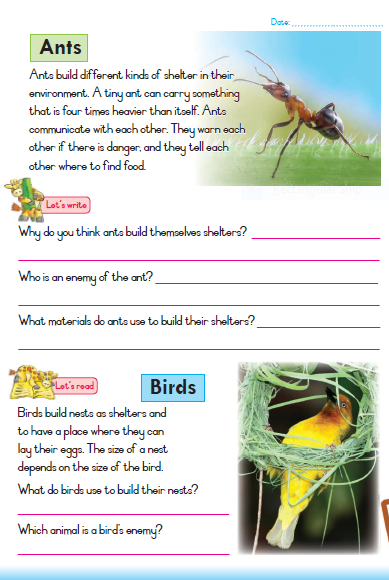 